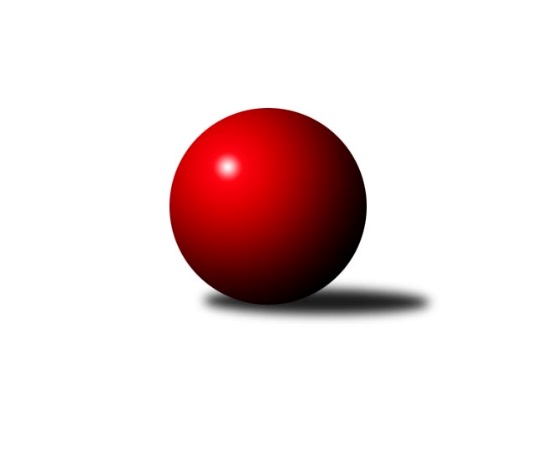 Č.21Ročník 2015/2016	28.4.2024 Krajský přebor MS 2015/2016Statistika 21. kolaTabulka družstev:		družstvo	záp	výh	rem	proh	skore	sety	průměr	body	plné	dorážka	chyby	1.	TJ Spartak Bílovec ˝A˝	21	14	0	7	102.0 : 66.0 	(136.0 : 116.0)	2487	28	1725	761	36.8	2.	SKK Ostrava B	21	13	0	8	101.0 : 67.0 	(142.5 : 109.5)	2490	26	1714	776	33.3	3.	TJ Sokol Sedlnice ˝B˝	21	12	0	9	93.5 : 74.5 	(133.0 : 119.0)	2474	24	1725	749	36.9	4.	TJ VOKD Poruba ˝A˝	21	12	0	9	93.0 : 75.0 	(129.5 : 122.5)	2431	24	1684	747	39.9	5.	TJ Sokol Bohumín ˝B˝	21	12	0	9	92.0 : 76.0 	(137.5 : 114.5)	2462	24	1697	765	38.4	6.	Kuželky Horní Benešov	22	11	1	10	86.5 : 89.5 	(138.5 : 125.5)	2464	23	1706	758	43.6	7.	TJ Sokol Bohumín˝C˝	21	11	0	10	89.5 : 78.5 	(135.0 : 117.0)	2424	22	1700	723	43.9	8.	KK Minerva Opava ˝B˝	21	10	2	9	82.0 : 86.0 	(131.0 : 121.0)	2407	22	1673	733	34.5	9.	TJ VOKD Poruba ˝B˝	22	8	2	12	77.0 : 99.0 	(109.0 : 155.0)	2394	18	1683	711	54.7	10.	KK Hranice ˝A˝	21	8	1	12	78.5 : 89.5 	(126.0 : 126.0)	2400	17	1687	713	38.6	11.	TJ Opava ˝C˝	21	7	1	13	67.0 : 101.0 	(108.0 : 144.0)	2438	15	1700	738	45.6	12.	TJ Frenštát p.R.˝A˝	21	5	1	15	54.0 : 114.0 	(98.0 : 154.0)	2330	11	1644	685	54.3Tabulka doma:		družstvo	záp	výh	rem	proh	skore	sety	průměr	body	maximum	minimum	1.	TJ VOKD Poruba ˝A˝	10	9	0	1	59.0 : 21.0 	(76.5 : 43.5)	2423	18	2489	2385	2.	TJ Sokol Bohumín˝C˝	11	9	0	2	61.0 : 27.0 	(85.0 : 47.0)	2461	18	2568	2384	3.	KK Hranice ˝A˝	10	8	1	1	58.0 : 22.0 	(74.0 : 46.0)	2498	17	2564	2439	4.	TJ Spartak Bílovec ˝A˝	11	8	0	3	59.0 : 29.0 	(75.5 : 56.5)	2514	16	2637	2418	5.	TJ Sokol Sedlnice ˝B˝	11	8	0	3	56.0 : 32.0 	(76.5 : 55.5)	2453	16	2582	2371	6.	KK Minerva Opava ˝B˝	11	8	0	3	51.0 : 37.0 	(74.0 : 58.0)	2570	16	2647	2509	7.	TJ Sokol Bohumín ˝B˝	10	7	0	3	52.0 : 28.0 	(73.0 : 47.0)	2462	14	2541	2385	8.	TJ VOKD Poruba ˝B˝	11	6	1	4	46.0 : 42.0 	(62.0 : 70.0)	2348	13	2429	2264	9.	TJ Opava ˝C˝	11	6	1	4	43.0 : 45.0 	(65.5 : 66.5)	2510	13	2563	2426	10.	SKK Ostrava B	10	6	0	4	49.0 : 31.0 	(68.0 : 52.0)	2420	12	2497	2306	11.	Kuželky Horní Benešov	11	6	0	5	46.5 : 41.5 	(77.5 : 54.5)	2464	12	2588	2223	12.	TJ Frenštát p.R.˝A˝	10	4	1	5	38.5 : 41.5 	(60.0 : 60.0)	2419	9	2512	2343Tabulka venku:		družstvo	záp	výh	rem	proh	skore	sety	průměr	body	maximum	minimum	1.	SKK Ostrava B	11	7	0	4	52.0 : 36.0 	(74.5 : 57.5)	2498	14	2610	2374	2.	TJ Spartak Bílovec ˝A˝	10	6	0	4	43.0 : 37.0 	(60.5 : 59.5)	2484	12	2600	2409	3.	Kuželky Horní Benešov	11	5	1	5	40.0 : 48.0 	(61.0 : 71.0)	2464	11	2625	2346	4.	TJ Sokol Bohumín ˝B˝	11	5	0	6	40.0 : 48.0 	(64.5 : 67.5)	2467	10	2599	2296	5.	TJ Sokol Sedlnice ˝B˝	10	4	0	6	37.5 : 42.5 	(56.5 : 63.5)	2477	8	2548	2326	6.	KK Minerva Opava ˝B˝	10	2	2	6	31.0 : 49.0 	(57.0 : 63.0)	2389	6	2482	2308	7.	TJ VOKD Poruba ˝A˝	11	3	0	8	34.0 : 54.0 	(53.0 : 79.0)	2424	6	2536	2295	8.	TJ VOKD Poruba ˝B˝	11	2	1	8	31.0 : 57.0 	(47.0 : 85.0)	2392	5	2505	2301	9.	TJ Sokol Bohumín˝C˝	10	2	0	8	28.5 : 51.5 	(50.0 : 70.0)	2424	4	2538	2282	10.	TJ Opava ˝C˝	10	1	0	9	24.0 : 56.0 	(42.5 : 77.5)	2429	2	2544	2258	11.	TJ Frenštát p.R.˝A˝	11	1	0	10	15.5 : 72.5 	(38.0 : 94.0)	2320	2	2428	2098	12.	KK Hranice ˝A˝	11	0	0	11	20.5 : 67.5 	(52.0 : 80.0)	2389	0	2489	2184Tabulka podzimní části:		družstvo	záp	výh	rem	proh	skore	sety	průměr	body	doma	venku	1.	SKK Ostrava B	12	10	0	2	69.0 : 27.0 	(87.0 : 57.0)	2503	20 	5 	0 	1 	5 	0 	1	2.	TJ VOKD Poruba ˝A˝	12	8	0	4	57.5 : 38.5 	(76.5 : 67.5)	2406	16 	6 	0 	0 	2 	0 	4	3.	TJ Spartak Bílovec ˝A˝	12	7	0	5	51.0 : 45.0 	(69.5 : 74.5)	2499	14 	3 	0 	3 	4 	0 	2	4.	TJ Sokol Sedlnice ˝B˝	12	7	0	5	50.0 : 46.0 	(73.0 : 71.0)	2468	14 	4 	0 	2 	3 	0 	3	5.	KK Minerva Opava ˝B˝	12	6	1	5	46.5 : 49.5 	(71.5 : 72.5)	2387	13 	4 	0 	2 	2 	1 	3	6.	TJ Sokol Bohumín ˝B˝	12	6	0	6	51.0 : 45.0 	(77.5 : 66.5)	2446	12 	4 	0 	2 	2 	0 	4	7.	TJ Sokol Bohumín˝C˝	12	5	0	7	48.0 : 48.0 	(73.5 : 70.5)	2408	10 	4 	0 	2 	1 	0 	5	8.	TJ VOKD Poruba ˝B˝	12	4	2	6	44.0 : 52.0 	(61.0 : 83.0)	2420	10 	2 	1 	3 	2 	1 	3	9.	TJ Opava ˝C˝	12	5	0	7	40.0 : 56.0 	(65.0 : 79.0)	2419	10 	4 	0 	2 	1 	0 	5	10.	KK Hranice ˝A˝	12	4	1	7	45.0 : 51.0 	(76.5 : 67.5)	2423	9 	4 	1 	1 	0 	0 	6	11.	TJ Frenštát p.R.˝A˝	12	4	1	7	37.5 : 58.5 	(62.0 : 82.0)	2328	9 	3 	1 	2 	1 	0 	5	12.	Kuželky Horní Benešov	12	3	1	8	36.5 : 59.5 	(71.0 : 73.0)	2416	7 	2 	0 	4 	1 	1 	4Tabulka jarní části:		družstvo	záp	výh	rem	proh	skore	sety	průměr	body	doma	venku	1.	Kuželky Horní Benešov	10	8	0	2	50.0 : 30.0 	(67.5 : 52.5)	2504	16 	4 	0 	1 	4 	0 	1 	2.	TJ Spartak Bílovec ˝A˝	9	7	0	2	51.0 : 21.0 	(66.5 : 41.5)	2478	14 	5 	0 	0 	2 	0 	2 	3.	TJ Sokol Bohumín˝C˝	9	6	0	3	41.5 : 30.5 	(61.5 : 46.5)	2457	12 	5 	0 	0 	1 	0 	3 	4.	TJ Sokol Bohumín ˝B˝	9	6	0	3	41.0 : 31.0 	(60.0 : 48.0)	2454	12 	3 	0 	1 	3 	0 	2 	5.	TJ Sokol Sedlnice ˝B˝	9	5	0	4	43.5 : 28.5 	(60.0 : 48.0)	2482	10 	4 	0 	1 	1 	0 	3 	6.	KK Minerva Opava ˝B˝	9	4	1	4	35.5 : 36.5 	(59.5 : 48.5)	2464	9 	4 	0 	1 	0 	1 	3 	7.	TJ VOKD Poruba ˝A˝	9	4	0	5	35.5 : 36.5 	(53.0 : 55.0)	2458	8 	3 	0 	1 	1 	0 	4 	8.	KK Hranice ˝A˝	9	4	0	5	33.5 : 38.5 	(49.5 : 58.5)	2380	8 	4 	0 	0 	0 	0 	5 	9.	TJ VOKD Poruba ˝B˝	10	4	0	6	33.0 : 47.0 	(48.0 : 72.0)	2335	8 	4 	0 	1 	0 	0 	5 	10.	SKK Ostrava B	9	3	0	6	32.0 : 40.0 	(55.5 : 52.5)	2448	6 	1 	0 	3 	2 	0 	3 	11.	TJ Opava ˝C˝	9	2	1	6	27.0 : 45.0 	(43.0 : 65.0)	2442	5 	2 	1 	2 	0 	0 	4 	12.	TJ Frenštát p.R.˝A˝	9	1	0	8	16.5 : 55.5 	(36.0 : 72.0)	2307	2 	1 	0 	3 	0 	0 	5 Zisk bodů pro družstvo:		jméno hráče	družstvo	body	zápasy	v %	dílčí body	sety	v %	1.	Anna Ledvinová 	KK Hranice ˝A˝ 	15	/	20	(75%)	30.5	/	40	(76%)	2.	Vlastimil Kotrla 	Kuželky Horní Benešov 	15	/	22	(68%)	27	/	44	(61%)	3.	Tomáš Král 	KK Minerva Opava ˝B˝ 	14	/	20	(70%)	30	/	40	(75%)	4.	Barbora Janyšková 	TJ Sokol Sedlnice ˝B˝ 	14	/	20	(70%)	24.5	/	40	(61%)	5.	Lada Péli 	TJ Sokol Bohumín ˝B˝ 	14	/	21	(67%)	29.5	/	42	(70%)	6.	Jan Žídek 	TJ VOKD Poruba ˝A˝ 	13.5	/	19	(71%)	22	/	38	(58%)	7.	Lucie Bogdanowiczová 	TJ Sokol Bohumín˝C˝ 	13	/	17	(76%)	24.5	/	34	(72%)	8.	Lenka Pouchlá 	SKK Ostrava B 	13	/	18	(72%)	21	/	36	(58%)	9.	Karel Šnajdárek 	TJ Spartak Bílovec ˝A˝ 	13	/	19	(68%)	22	/	38	(58%)	10.	Stanislav Brejcha 	TJ Sokol Sedlnice ˝B˝ 	13	/	19	(68%)	21.5	/	38	(57%)	11.	Martin Weiss 	Kuželky Horní Benešov 	13	/	22	(59%)	28.5	/	44	(65%)	12.	Richard Šimek 	TJ VOKD Poruba ˝B˝ 	13	/	22	(59%)	27	/	44	(61%)	13.	Tomáš Polášek 	SKK Ostrava B 	12	/	19	(63%)	19.5	/	38	(51%)	14.	Jaromír Martiník 	Kuželky Horní Benešov 	12	/	22	(55%)	26	/	44	(59%)	15.	Jan Král 	KK Minerva Opava ˝B˝ 	11.5	/	18	(64%)	21	/	36	(58%)	16.	Tomáš Valíček 	TJ Opava ˝C˝ 	11.5	/	21	(55%)	18.5	/	42	(44%)	17.	Tomáš Binar 	TJ Spartak Bílovec ˝A˝ 	11	/	14	(79%)	18.5	/	28	(66%)	18.	Adéla Sobotíková 	TJ Sokol Sedlnice ˝B˝ 	11	/	16	(69%)	19	/	32	(59%)	19.	Jaroslav Klus 	TJ Sokol Bohumín˝C˝ 	11	/	18	(61%)	22.5	/	36	(63%)	20.	Jiří Kratoš 	TJ VOKD Poruba ˝A˝ 	11	/	18	(61%)	21.5	/	36	(60%)	21.	Filip Sýkora 	TJ Spartak Bílovec ˝A˝ 	11	/	18	(61%)	19	/	36	(53%)	22.	Pavel Plaček 	TJ Sokol Bohumín˝C˝ 	11	/	19	(58%)	20	/	38	(53%)	23.	Petr Bábíček 	TJ Frenštát p.R.˝A˝ 	11	/	20	(55%)	23.5	/	40	(59%)	24.	Jaromír Piska 	TJ Sokol Bohumín ˝B˝ 	11	/	21	(52%)	23	/	42	(55%)	25.	Zdeněk Kuna 	SKK Ostrava B 	10	/	15	(67%)	18.5	/	30	(62%)	26.	Petr Pavelka st 	KK Hranice ˝A˝ 	10	/	17	(59%)	15	/	34	(44%)	27.	Jan Míka 	TJ VOKD Poruba ˝A˝ 	10	/	18	(56%)	20.5	/	36	(57%)	28.	Michal Blinka 	SKK Ostrava B 	10	/	18	(56%)	20.5	/	36	(57%)	29.	Petr Frank 	KK Minerva Opava ˝B˝ 	10	/	20	(50%)	23.5	/	40	(59%)	30.	Renáta Janyšková 	TJ Sokol Sedlnice ˝B˝ 	10	/	20	(50%)	22.5	/	40	(56%)	31.	Jan Pavlosek 	SKK Ostrava B 	9.5	/	18	(53%)	20	/	36	(56%)	32.	Jaroslav Petr 	TJ Frenštát p.R.˝A˝ 	9.5	/	21	(45%)	19.5	/	42	(46%)	33.	Antonín Fabík 	TJ Spartak Bílovec ˝A˝ 	9	/	15	(60%)	15	/	30	(50%)	34.	Rostislav Kletenský 	TJ Sokol Sedlnice ˝B˝ 	9	/	17	(53%)	19	/	34	(56%)	35.	Libor Krajčí 	TJ Sokol Bohumín ˝B˝ 	9	/	18	(50%)	20	/	36	(56%)	36.	Roman Klímek 	TJ VOKD Poruba ˝B˝ 	9	/	20	(45%)	13.5	/	40	(34%)	37.	Miroslav Procházka 	Kuželky Horní Benešov 	8.5	/	20	(43%)	18	/	40	(45%)	38.	Jozef Kuzma 	TJ Sokol Bohumín ˝B˝ 	8	/	12	(67%)	15.5	/	24	(65%)	39.	Milan Binar 	TJ Spartak Bílovec ˝A˝ 	8	/	13	(62%)	15	/	26	(58%)	40.	David Binar 	TJ Spartak Bílovec ˝A˝ 	8	/	15	(53%)	16.5	/	30	(55%)	41.	Petr Oravec 	TJ VOKD Poruba ˝A˝ 	8	/	18	(44%)	17	/	36	(47%)	42.	Alfréd Hermann 	TJ Sokol Bohumín˝C˝ 	8	/	19	(42%)	17	/	38	(45%)	43.	Jaroslav Ledvina 	KK Hranice ˝A˝ 	8	/	19	(42%)	15	/	38	(39%)	44.	Josef Matušek 	TJ Opava ˝C˝ 	8	/	20	(40%)	15.5	/	40	(39%)	45.	Zdeněk Bordovský 	TJ Frenštát p.R.˝A˝ 	8	/	20	(40%)	15	/	40	(38%)	46.	Vladimír Štacha 	TJ Spartak Bílovec ˝A˝ 	7.5	/	14	(54%)	15	/	28	(54%)	47.	Břetislav Mrkvica 	TJ Opava ˝C˝ 	7.5	/	16	(47%)	17	/	32	(53%)	48.	Jan Stuš 	TJ Sokol Bohumín˝C˝ 	7.5	/	19	(39%)	15.5	/	38	(41%)	49.	Karol Nitka 	TJ Sokol Bohumín˝C˝ 	7	/	11	(64%)	12.5	/	22	(57%)	50.	František Opravil 	KK Hranice ˝A˝ 	7	/	11	(64%)	11.5	/	22	(52%)	51.	Miroslav Složil 	SKK Ostrava B 	7	/	13	(54%)	15.5	/	26	(60%)	52.	Michal Bezruč 	TJ VOKD Poruba ˝A˝ 	7	/	13	(54%)	12.5	/	26	(48%)	53.	Dalibor Vinklar 	KK Hranice ˝A˝ 	7	/	14	(50%)	14	/	28	(50%)	54.	Helena Martinčáková 	TJ VOKD Poruba ˝B˝ 	7	/	14	(50%)	13.5	/	28	(48%)	55.	Michaela Tobolová 	TJ Sokol Sedlnice ˝B˝ 	7	/	15	(47%)	15	/	30	(50%)	56.	Martin Skopal 	TJ VOKD Poruba ˝A˝ 	7	/	15	(47%)	14	/	30	(47%)	57.	Jaroslav Hrabuška 	TJ VOKD Poruba ˝B˝ 	7	/	15	(47%)	13.5	/	30	(45%)	58.	Martina Honlová 	TJ Sokol Bohumín ˝B˝ 	7	/	16	(44%)	15.5	/	32	(48%)	59.	Rudolf Tvrdoň 	TJ Opava ˝C˝ 	7	/	16	(44%)	15	/	32	(47%)	60.	Antonín Chalcář 	TJ VOKD Poruba ˝B˝ 	7	/	16	(44%)	11.5	/	32	(36%)	61.	Václav Kladiva 	TJ Sokol Bohumín˝C˝ 	7	/	18	(39%)	16	/	36	(44%)	62.	Jiří Terrich 	KK Hranice ˝A˝ 	7	/	19	(37%)	19	/	38	(50%)	63.	Lukáš Trojek 	TJ VOKD Poruba ˝B˝ 	7	/	20	(35%)	13	/	40	(33%)	64.	Martin Koraba 	Kuželky Horní Benešov 	6	/	11	(55%)	14	/	22	(64%)	65.	Jana Martínková 	KK Minerva Opava ˝B˝ 	6	/	14	(43%)	12	/	28	(43%)	66.	Rostislav Bareš 	TJ VOKD Poruba ˝A˝ 	5.5	/	9	(61%)	9.5	/	18	(53%)	67.	Vladimír Hudec 	KK Hranice ˝A˝ 	5.5	/	17	(32%)	13	/	34	(38%)	68.	Jan Strnadel 	KK Minerva Opava ˝B˝ 	5.5	/	19	(29%)	17	/	38	(45%)	69.	Roman Honl 	TJ Sokol Bohumín ˝B˝ 	5	/	7	(71%)	10	/	14	(71%)	70.	Jan Polášek 	SKK Ostrava B 	5	/	7	(71%)	9.5	/	14	(68%)	71.	Renáta Smijová 	KK Minerva Opava ˝B˝ 	5	/	9	(56%)	8	/	18	(44%)	72.	Zdeněk Štohanzl 	KK Minerva Opava ˝B˝ 	5	/	10	(50%)	10	/	20	(50%)	73.	Jana Tvrdoňová 	TJ Opava ˝C˝ 	5	/	12	(42%)	11.5	/	24	(48%)	74.	Dana Lamichová 	TJ Opava ˝C˝ 	5	/	12	(42%)	10	/	24	(42%)	75.	Jiří Petr 	TJ Frenštát p.R.˝A˝ 	5	/	15	(33%)	18	/	30	(60%)	76.	Klára Tobolová 	TJ Sokol Sedlnice ˝B˝ 	4.5	/	11	(41%)	9.5	/	22	(43%)	77.	Zdeněk Mžik 	TJ VOKD Poruba ˝B˝ 	4	/	8	(50%)	6	/	16	(38%)	78.	Karel Vágner 	KK Minerva Opava ˝B˝ 	4	/	10	(40%)	7.5	/	20	(38%)	79.	Pavel Hrabec 	TJ VOKD Poruba ˝A˝ 	4	/	10	(40%)	6.5	/	20	(33%)	80.	Jana Martiníková 	Kuželky Horní Benešov 	4	/	13	(31%)	10	/	26	(38%)	81.	Jaroslav Lakomý 	Kuželky Horní Benešov 	4	/	16	(25%)	14	/	32	(44%)	82.	Daneš Šodek 	SKK Ostrava B 	3.5	/	8	(44%)	6	/	16	(38%)	83.	René Světlík 	TJ Sokol Bohumín ˝B˝ 	3	/	5	(60%)	6	/	10	(60%)	84.	Milan Zezulka 	TJ Spartak Bílovec ˝A˝ 	3	/	5	(60%)	6	/	10	(60%)	85.	Libor Žíla 	TJ VOKD Poruba ˝B˝ 	3	/	7	(43%)	5	/	14	(36%)	86.	Milan Kučera 	TJ Frenštát p.R.˝A˝ 	3	/	7	(43%)	4	/	14	(29%)	87.	Aleš Kohutek 	TJ Sokol Bohumín ˝B˝ 	3	/	8	(38%)	5	/	16	(31%)	88.	Tomáš Binek 	TJ Frenštát p.R.˝A˝ 	3	/	13	(23%)	10	/	26	(38%)	89.	Václav Boháčík 	TJ Opava ˝C˝ 	3	/	13	(23%)	9	/	26	(35%)	90.	Rostislav Klazar 	TJ Spartak Bílovec ˝A˝ 	2.5	/	5	(50%)	5	/	10	(50%)	91.	Miroslav Paloc 	TJ Sokol Bohumín˝C˝ 	2	/	2	(100%)	4	/	4	(100%)	92.	Milan Franer 	TJ Opava ˝C˝ 	2	/	2	(100%)	4	/	4	(100%)	93.	Dalibor Hamrozy 	TJ Sokol Bohumín ˝B˝ 	2	/	2	(100%)	3	/	4	(75%)	94.	Zdeňka Terrichová 	KK Hranice ˝A˝ 	2	/	3	(67%)	5	/	6	(83%)	95.	Martin Futerko 	SKK Ostrava B 	2	/	3	(67%)	4	/	6	(67%)	96.	Štefan Dendis 	TJ Sokol Bohumín ˝B˝ 	2	/	3	(67%)	3	/	6	(50%)	97.	Jiří Koloděj 	SKK Ostrava B 	2	/	4	(50%)	6	/	8	(75%)	98.	Lubomír Richter 	TJ Sokol Bohumín ˝B˝ 	2	/	11	(18%)	6	/	22	(27%)	99.	Miroslav Makový 	TJ Frenštát p.R.˝A˝ 	1.5	/	6	(25%)	4	/	12	(33%)	100.	Lukáš Modlitba 	TJ Sokol Bohumín˝C˝ 	1	/	1	(100%)	2	/	2	(100%)	101.	Miroslav Koloděj 	SKK Ostrava B 	1	/	1	(100%)	2	/	2	(100%)	102.	Dominika Vinklarová 	KK Hranice ˝A˝ 	1	/	1	(100%)	2	/	2	(100%)	103.	 	 	1	/	1	(100%)	1	/	2	(50%)	104.	Helena Hýžová 	TJ VOKD Poruba ˝B˝ 	1	/	2	(50%)	3	/	4	(75%)	105.	Ladislav Míka 	TJ VOKD Poruba ˝A˝ 	1	/	2	(50%)	3	/	4	(75%)	106.	Stanislav Sliwka 	TJ Sokol Bohumín ˝B˝ 	1	/	3	(33%)	1	/	6	(17%)	107.	Pavel Šmydke 	TJ Spartak Bílovec ˝A˝ 	1	/	6	(17%)	4	/	12	(33%)	108.	Vojtěch Turlej 	TJ VOKD Poruba ˝B˝ 	1	/	8	(13%)	3	/	16	(19%)	109.	Petr Schwalbe 	TJ Opava ˝C˝ 	1	/	10	(10%)	5.5	/	20	(28%)	110.	Martin Grejcar 	TJ Frenštát p.R.˝A˝ 	1	/	17	(6%)	4	/	34	(12%)	111.	Oldřich Tomečka 	KK Minerva Opava ˝B˝ 	0	/	1	(0%)	0	/	2	(0%)	112.	 	 	0	/	1	(0%)	0	/	2	(0%)	113.	Zdeněk Zouna 	TJ Frenštát p.R.˝A˝ 	0	/	1	(0%)	0	/	2	(0%)	114.	Emil Rubáč 	TJ Spartak Bílovec ˝A˝ 	0	/	1	(0%)	0	/	2	(0%)	115.	Martin Vavroš 	TJ Frenštát p.R.˝A˝ 	0	/	1	(0%)	0	/	2	(0%)	116.	Gabriela Beinhaeurová 	KK Minerva Opava ˝B˝ 	0	/	1	(0%)	0	/	2	(0%)	117.	Petr Pavelka ml 	KK Hranice ˝A˝ 	0	/	1	(0%)	0	/	2	(0%)	118.	Vratislav Kolář 	KK Hranice ˝A˝ 	0	/	2	(0%)	0	/	4	(0%)	119.	Pavel Hedvíček 	TJ Frenštát p.R.˝A˝ 	0	/	2	(0%)	0	/	4	(0%)	120.	David Juřica 	TJ Sokol Sedlnice ˝B˝ 	0	/	4	(0%)	1	/	8	(13%)	121.	David Schiedek 	Kuželky Horní Benešov 	0	/	5	(0%)	1	/	10	(10%)Průměry na kuželnách:		kuželna	průměr	plné	dorážka	chyby	výkon na hráče	1.	Minerva Opava, 1-2	2540	1739	800	29.7	(423.4)	2.	TJ Opava, 1-4	2504	1748	756	45.0	(417.4)	3.	TJ Spartak Bílovec, 1-2	2487	1730	757	35.7	(414.6)	4.	KK Hranice, 1-2	2468	1700	768	35.4	(411.5)	5.	 Horní Benešov, 1-4	2448	1695	752	41.7	(408.0)	6.	TJ Sokol Sedlnice, 1-2	2429	1676	753	37.7	(405.0)	7.	TJ Sokol Bohumín, 1-4	2426	1707	719	47.8	(404.4)	8.	Sokol Frenštát pod Radhoštěm, 1-2	2422	1692	729	44.0	(403.7)	9.	SKK Ostrava, 1-2	2393	1656	736	31.9	(398.9)	10.	TJ VOKD Poruba, 1-4	2365	1664	700	52.3	(394.3)Nejlepší výkony na kuželnách:Minerva Opava, 1-2KK Minerva Opava ˝B˝	2647	11. kolo	Tomáš Král 	KK Minerva Opava ˝B˝	480	4. koloKuželky Horní Benešov	2625	14. kolo	Jan Král 	KK Minerva Opava ˝B˝	479	6. koloKK Minerva Opava ˝B˝	2619	19. kolo	Martin Weiss 	Kuželky Horní Benešov	466	14. koloSKK Ostrava B	2610	12. kolo	Tomáš Král 	KK Minerva Opava ˝B˝	466	18. koloTJ Sokol Bohumín ˝B˝	2599	11. kolo	Tomáš Král 	KK Minerva Opava ˝B˝	465	19. koloKK Minerva Opava ˝B˝	2589	6. kolo	Miroslav Procházka 	Kuželky Horní Benešov	464	14. koloKK Minerva Opava ˝B˝	2585	12. kolo	Michal Blinka 	SKK Ostrava B	464	12. koloKK Minerva Opava ˝B˝	2570	21. kolo	Tomáš Král 	KK Minerva Opava ˝B˝	463	21. koloKK Minerva Opava ˝B˝	2565	14. kolo	Tomáš Král 	KK Minerva Opava ˝B˝	461	12. koloKK Minerva Opava ˝B˝	2559	18. kolo	Tomáš Král 	KK Minerva Opava ˝B˝	455	11. koloTJ Opava, 1-4Kuželky Horní Benešov	2601	21. kolo	Tomáš Valíček 	TJ Opava ˝C˝	479	17. koloTJ Spartak Bílovec ˝A˝	2600	5. kolo	Břetislav Mrkvica 	TJ Opava ˝C˝	476	9. koloTJ Opava ˝C˝	2563	5. kolo	Vlastimil Kotrla 	Kuželky Horní Benešov	471	21. koloTJ Opava ˝C˝	2543	3. kolo	Tomáš Polášek 	SKK Ostrava B	459	19. koloTJ Opava ˝C˝	2542	19. kolo	Jana Tvrdoňová 	TJ Opava ˝C˝	456	19. koloTJ Opava ˝C˝	2539	17. kolo	Jan Pavlosek 	SKK Ostrava B	455	19. koloTJ Sokol Bohumín˝C˝	2538	13. kolo	Jana Tvrdoňová 	TJ Opava ˝C˝	455	11. koloTJ Opava ˝C˝	2524	9. kolo	Filip Sýkora 	TJ Spartak Bílovec ˝A˝	454	5. koloSKK Ostrava B	2523	19. kolo	Miroslav Paloc 	TJ Sokol Bohumín˝C˝	454	13. koloTJ Opava ˝C˝	2518	11. kolo	Tomáš Valíček 	TJ Opava ˝C˝	454	3. koloTJ Spartak Bílovec, 1-2TJ Spartak Bílovec ˝A˝	2637	16. kolo	David Binar 	TJ Spartak Bílovec ˝A˝	492	16. koloTJ Spartak Bílovec ˝A˝	2587	4. kolo	Jan Žídek 	TJ VOKD Poruba ˝A˝	477	11. koloTJ Spartak Bílovec ˝A˝	2579	21. kolo	Karel Šnajdárek 	TJ Spartak Bílovec ˝A˝	461	21. koloTJ Spartak Bílovec ˝A˝	2567	11. kolo	Tomáš Binar 	TJ Spartak Bílovec ˝A˝	460	16. koloTJ Spartak Bílovec ˝A˝	2548	14. kolo	Filip Sýkora 	TJ Spartak Bílovec ˝A˝	457	4. koloTJ Sokol Sedlnice ˝B˝	2547	8. kolo	Karel Šnajdárek 	TJ Spartak Bílovec ˝A˝	454	4. koloTJ Opava ˝C˝	2544	16. kolo	Lucie Bogdanowiczová 	TJ Sokol Bohumín˝C˝	453	18. koloTJ Spartak Bílovec ˝A˝	2522	2. kolo	Milan Zezulka 	TJ Spartak Bílovec ˝A˝	452	16. koloTJ VOKD Poruba ˝A˝	2510	11. kolo	David Binar 	TJ Spartak Bílovec ˝A˝	452	11. koloTJ Sokol Bohumín ˝B˝	2505	12. kolo	Filip Sýkora 	TJ Spartak Bílovec ˝A˝	451	21. koloKK Hranice, 1-2KK Hranice ˝A˝	2564	17. kolo	Anna Ledvinová 	KK Hranice ˝A˝	461	8. koloKK Hranice ˝A˝	2543	7. kolo	Anna Ledvinová 	KK Hranice ˝A˝	460	17. koloKK Hranice ˝A˝	2540	15. kolo	Petr Pavelka st 	KK Hranice ˝A˝	459	1. koloKuželky Horní Benešov	2532	8. kolo	Jaroslav Ledvina 	KK Hranice ˝A˝	452	15. koloTJ Sokol Sedlnice ˝B˝	2503	1. kolo	Jiří Terrich 	KK Hranice ˝A˝	450	7. koloKK Hranice ˝A˝	2495	3. kolo	Dalibor Vinklar 	KK Hranice ˝A˝	445	1. koloKK Hranice ˝A˝	2491	8. kolo	Martin Weiss 	Kuželky Horní Benešov	443	8. koloKK Hranice ˝A˝	2489	20. kolo	Lenka Pouchlá 	SKK Ostrava B	443	17. koloKK Hranice ˝A˝	2487	1. kolo	Anna Ledvinová 	KK Hranice ˝A˝	443	7. koloKK Hranice ˝A˝	2477	10. kolo	Michal Blinka 	SKK Ostrava B	442	17. kolo Horní Benešov, 1-4Kuželky Horní Benešov	2588	17. kolo	Vlastimil Kotrla 	Kuželky Horní Benešov	477	9. koloKuželky Horní Benešov	2569	10. kolo	Vlastimil Kotrla 	Kuželky Horní Benešov	470	10. koloTJ Sokol Sedlnice ˝B˝	2548	13. kolo	Petr Pavelka st 	KK Hranice ˝A˝	467	19. koloSKK Ostrava B	2546	7. kolo	Jaromír Martiník 	Kuželky Horní Benešov	466	15. koloKuželky Horní Benešov	2542	19. kolo	Jaromír Martiník 	Kuželky Horní Benešov	462	17. koloKuželky Horní Benešov	2517	15. kolo	Jaromír Martiník 	Kuželky Horní Benešov	452	10. koloTJ Spartak Bílovec ˝A˝	2515	15. kolo	Vlastimil Kotrla 	Kuželky Horní Benešov	451	5. koloKuželky Horní Benešov	2515	3. kolo	Martin Weiss 	Kuželky Horní Benešov	449	19. koloTJ Opava ˝C˝	2485	10. kolo	Martin Weiss 	Kuželky Horní Benešov	448	15. koloTJ Sokol Bohumín ˝B˝	2480	17. kolo	Martin Weiss 	Kuželky Horní Benešov	448	17. koloTJ Sokol Sedlnice, 1-2TJ Sokol Sedlnice ˝B˝	2582	16. kolo	Rostislav Kletenský 	TJ Sokol Sedlnice ˝B˝	451	16. koloTJ Sokol Bohumín ˝B˝	2552	21. kolo	René Světlík 	TJ Sokol Bohumín ˝B˝	451	21. koloTJ Sokol Sedlnice ˝B˝	2508	14. kolo	Tomáš Král 	KK Minerva Opava ˝B˝	445	7. koloTJ Sokol Sedlnice ˝B˝	2501	21. kolo	Stanislav Brejcha 	TJ Sokol Sedlnice ˝B˝	443	16. koloTJ Sokol Sedlnice ˝B˝	2501	19. kolo	Rostislav Kletenský 	TJ Sokol Sedlnice ˝B˝	443	19. koloTJ Sokol Sedlnice ˝B˝	2488	17. kolo	David Binar 	TJ Spartak Bílovec ˝A˝	443	19. koloSKK Ostrava B	2479	11. kolo	Rostislav Kletenský 	TJ Sokol Sedlnice ˝B˝	442	14. koloTJ Sokol Bohumín˝C˝	2451	16. kolo	Barbora Janyšková 	TJ Sokol Sedlnice ˝B˝	440	16. koloTJ Opava ˝C˝	2436	14. kolo	Renáta Janyšková 	TJ Sokol Sedlnice ˝B˝	440	2. koloTJ Sokol Sedlnice ˝B˝	2430	4. kolo	Rostislav Kletenský 	TJ Sokol Sedlnice ˝B˝	439	4. koloTJ Sokol Bohumín, 1-4TJ Sokol Bohumín˝C˝	2568	12. kolo	Lukáš Modlitba 	TJ Sokol Bohumín˝C˝	479	11. koloTJ Sokol Bohumín ˝B˝	2541	10. kolo	Jaromír Piska 	TJ Sokol Bohumín ˝B˝	454	8. koloTJ Sokol Bohumín˝C˝	2524	11. kolo	Anna Ledvinová 	KK Hranice ˝A˝	452	11. koloTJ Sokol Bohumín ˝B˝	2516	9. kolo	Lenka Pouchlá 	SKK Ostrava B	452	21. koloTJ Sokol Bohumín ˝B˝	2512	8. kolo	Karol Nitka 	TJ Sokol Bohumín˝C˝	452	9. koloSKK Ostrava B	2508	4. kolo	Jaroslav Klus 	TJ Sokol Bohumín˝C˝	449	12. koloTJ Sokol Bohumín ˝B˝	2505	20. kolo	Karol Nitka 	TJ Sokol Bohumín˝C˝	448	2. koloTJ Sokol Bohumín˝C˝	2497	7. kolo	Jan Stuš 	TJ Sokol Bohumín˝C˝	447	20. koloTJ Spartak Bílovec ˝A˝	2495	1. kolo	René Světlík 	TJ Sokol Bohumín ˝B˝	447	20. koloTJ Sokol Bohumín ˝B˝	2487	18. kolo	Jaromír Piska 	TJ Sokol Bohumín ˝B˝	446	6. koloSokol Frenštát pod Radhoštěm, 1-2TJ Frenštát p.R.˝A˝	2512	2. kolo	Jaromír Martiník 	Kuželky Horní Benešov	453	20. koloTJ VOKD Poruba ˝B˝	2499	2. kolo	Petr Bábíček 	TJ Frenštát p.R.˝A˝	446	16. koloTJ Frenštát p.R.˝A˝	2477	18. kolo	Richard Šimek 	TJ VOKD Poruba ˝B˝	445	2. koloTJ Sokol Bohumín ˝B˝	2476	14. kolo	Roman Honl 	TJ Sokol Bohumín ˝B˝	441	14. koloKuželky Horní Benešov	2468	20. kolo	Aleš Kohutek 	TJ Sokol Bohumín ˝B˝	440	14. koloSKK Ostrava B	2457	16. kolo	Jaroslav Petr 	TJ Frenštát p.R.˝A˝	439	16. koloTJ Frenštát p.R.˝A˝	2455	4. kolo	Tomáš Binek 	TJ Frenštát p.R.˝A˝	438	14. koloTJ Spartak Bílovec ˝A˝	2451	10. kolo	Filip Sýkora 	TJ Spartak Bílovec ˝A˝	438	10. koloTJ VOKD Poruba ˝A˝	2443	12. kolo	Petr Bábíček 	TJ Frenštát p.R.˝A˝	438	4. koloTJ Frenštát p.R.˝A˝	2442	6. kolo	Karel Šnajdárek 	TJ Spartak Bílovec ˝A˝	437	10. koloSKK Ostrava, 1-2SKK Ostrava B	2497	10. kolo	David Binar 	TJ Spartak Bílovec ˝A˝	457	13. koloSKK Ostrava B	2493	6. kolo	Lenka Pouchlá 	SKK Ostrava B	442	10. koloSKK Ostrava B	2461	8. kolo	Tomáš Polášek 	SKK Ostrava B	439	6. koloSKK Ostrava B	2447	5. kolo	Vlastimil Kotrla 	Kuželky Horní Benešov	434	18. koloSKK Ostrava B	2440	20. kolo	Miroslav Složil 	SKK Ostrava B	432	18. koloKuželky Horní Benešov	2435	18. kolo	Michal Blinka 	SKK Ostrava B	431	6. koloTJ Sokol Bohumín ˝B˝	2430	15. kolo	Zdeněk Kuna 	SKK Ostrava B	430	5. koloSKK Ostrava B	2411	18. kolo	Michal Blinka 	SKK Ostrava B	429	18. koloTJ Spartak Bílovec ˝A˝	2409	13. kolo	Lenka Pouchlá 	SKK Ostrava B	426	3. koloKK Hranice ˝A˝	2408	6. kolo	Jan Polášek 	SKK Ostrava B	425	6. koloTJ VOKD Poruba, 1-4TJ Spartak Bílovec ˝A˝	2500	17. kolo	Jan Míka 	TJ VOKD Poruba ˝A˝	456	6. koloTJ VOKD Poruba ˝A˝	2489	6. kolo	Martin Skopal 	TJ VOKD Poruba ˝A˝	454	10. koloTJ VOKD Poruba ˝A˝	2464	8. kolo	Jaromír Martiník 	Kuželky Horní Benešov	451	11. koloSKK Ostrava B	2460	9. kolo	Petr Oravec 	TJ VOKD Poruba ˝A˝	443	8. koloSKK Ostrava B	2454	14. kolo	Richard Šimek 	TJ VOKD Poruba ˝B˝	442	12. koloTJ VOKD Poruba ˝A˝	2450	16. kolo	Petr Pavelka st 	KK Hranice ˝A˝	440	21. koloKuželky Horní Benešov	2432	11. kolo	Vlastimil Kotrla 	Kuželky Horní Benešov	438	16. koloTJ VOKD Poruba ˝B˝	2429	21. kolo	Renáta Janyšková 	TJ Sokol Sedlnice ˝B˝	438	20. koloTJ VOKD Poruba ˝A˝	2423	1. kolo	Michal Blinka 	SKK Ostrava B	437	9. koloTJ VOKD Poruba ˝A˝	2422	10. kolo	Karel Šnajdárek 	TJ Spartak Bílovec ˝A˝	435	17. koloČetnost výsledků:	8.0 : 0.0	4x	7.5 : 0.5	2x	7.0 : 1.0	23x	6.5 : 1.5	2x	6.0 : 2.0	26x	5.5 : 2.5	3x	5.0 : 3.0	23x	4.5 : 3.5	1x	4.0 : 4.0	4x	3.5 : 4.5	1x	3.0 : 5.0	13x	2.0 : 6.0	16x	1.5 : 6.5	1x	1.0 : 7.0	7x